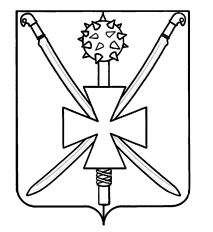 АДМИНИСТРАЦИЯ АТАМАНСКОГО СЕЛЬСКОГО ПОСЕЛЕНИЯПАВЛОВСКОГО РАЙОНА П О С Т А Н О В Л Е Н И Еот 15.07.2016г.                                                                                                     № 115ст. АтаманскаяОб оплате труда работников администрации муниципального образования Атаманское сельское поселение Павловского района, замещающих должности, не являющиеся должностями муниципальной службыВ соответствии со статьей 144 Трудового кодекса Российской Федерации, Федеральным законом от 6 октября 2003 года N 131-ФЗ "Об общих принципах организации местного самоуправления в Российской Федерации", Уставом муниципального образования Атаманское сельское поселение Павловского района, в целях упорядочения оплаты труда работников администрации муниципального образования Атаманское сельское поселение Павловского района, замещающих должности, не являющиеся должностями муниципальной службы, п о с т а н о в л я ю:1. Утвердить Положение об оплате труда работников администрации муниципального образования Атаманское сельское поселение Павловского района, замещающих должности, не являющиеся должностями муниципальной службы, согласно приложению № 1 к настоящему постановлению).2. Установить размеры должностных окладов работников администрации муниципального образования Атаманское сельское поселение Павловского района, замещающих должности, не являющиеся должностями муниципальной службы, согласно приложения №2 к настоящему постановлению.3. Финансирование расходов, связанных с реализацией настоящего постановления осуществлять в пределах средств, предусмотренных бюджетом Атаманского сельского поселения Павловского района на соответствующий год.   4. Постановление администрации Атаманского сельского поселения Павловского района от 31 августа 2007 года № 82 «Об оплате труда работников администрации муниципального образования Атаманское сельское поселение Павловского района, замещающих должности, не являющиеся должностямимуниципальной службы» считать утратившим силу.5. Контроль за выполнением настоящего постановления оставляю за собой. 6. Постановление подлежит обнародованию и вступает в силу с 15 июля 2016 года.Исполняющий обязанности главы Атаманского сельского поселения Павловского района                                                                               Е.А.Сахно       